   MUNICIPAL DE ARARAQUARA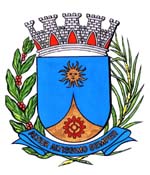     1576/15.:  EDIO LOPES:DEFERIDAAraraquara, _________________                    _________________Indico ao  Prefeito, a  de    o departamento competente, no  de acionar o proprietário para proceder com urgência a limpeza completa do terreno localizado na Avenida José de Alencar, esquina com a Avenida Abílio da Silva Guerra, no Jardim Floridiano (Vila Xavier), desta cidade.Convém informar que o terreno está situado em frente à escola do Sesi, está com mato alto, muito lixo, animais peçonhentos, o mato tomou conta do passeio público e está incomodando os moradores vizinhos, vem causando risco aos pedestres, sendo que muitos são estudantes e tem que andar pela rua pois não há possibilidade de passagem, além de outros riscos à segurança e saúde daquela população.Segue foto em anexo.Araraquara, 22 de Junho de 2015.EDIO LOPESVereador